Задача 1. Определить общее сопротивление электрической цепи, напряжение и мощность каждого проводника на рис.1 при R1, R2, R3 и R4. Напряжение источника напряжения U ,В. Внутренним сопротивлением источника пренебречь.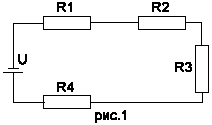 Задача 2. В домашнюю розетку через удлинитель включены холодильник мощностью Рхол, Вт, стиральная машина мощностью Рст, кВт и СВЧ-печь мощностью Рп, кВт. Определить общий ток в цепи и ток каждого из потребителей. 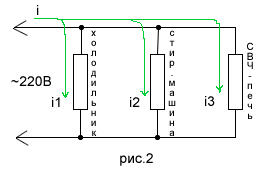 Правильность решения проверить, рассчитав баланс системы. ПараметрыПоследняя цифра номера записи в журналеПоследняя цифра номера записи в журналеПоследняя цифра номера записи в журналеПоследняя цифра номера записи в журналеПоследняя цифра номера записи в журналеПоследняя цифра номера записи в журналеПоследняя цифра номера записи в журналеПоследняя цифра номера записи в журналеПоследняя цифра номера записи в журналеПоследняя цифра номера записи в журналеПараметры0123456789U, В50Предпоследняя цифра номера записи в журналеПредпоследняя цифра номера записи в журналеПредпоследняя цифра номера записи в журналеПредпоследняя цифра номера записи в журналеПредпоследняя цифра номера записи в журналеПредпоследняя цифра номера записи в журналеПредпоследняя цифра номера записи в журналеПредпоследняя цифра номера записи в журналеПредпоследняя цифра номера записи в журналеПредпоследняя цифра номера записи в журнале0123456789R1, Oм6R2, Ом10R3, Ом8R34, Ом2ПараметрыПоследняя цифра номера записи в журналеПоследняя цифра номера записи в журналеПоследняя цифра номера записи в журналеПоследняя цифра номера записи в журналеПоследняя цифра номера записи в журналеПоследняя цифра номера записи в журналеПоследняя цифра номера записи в журналеПоследняя цифра номера записи в журналеПоследняя цифра номера записи в журналеПоследняя цифра номера записи в журналеПараметры0123456789U, В230Предпоследняя цифра номера записи в журналеПредпоследняя цифра номера записи в журналеПредпоследняя цифра номера записи в журналеПредпоследняя цифра номера записи в журналеПредпоследняя цифра номера записи в журналеПредпоследняя цифра номера записи в журналеПредпоследняя цифра номера записи в журналеПредпоследняя цифра номера записи в журналеПредпоследняя цифра номера записи в журналеПредпоследняя цифра номера записи в журнале0123456789Рхол, Вт1150Рст, кВт1,6Рп, Вт1950